Hezké pondělí                             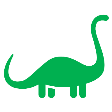 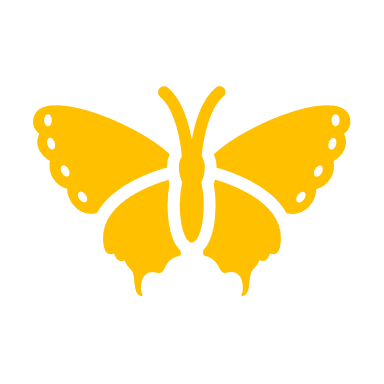 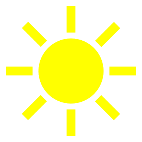 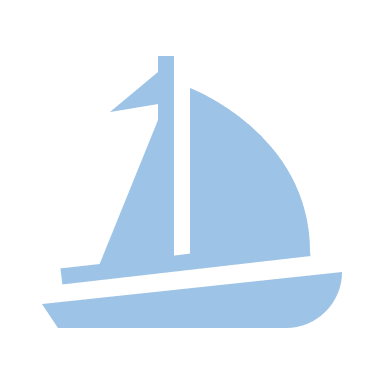 A jdeme na procvičování slovní zásoby lekce 5ANauč se slovíčka 5AVypracuj následující cvičení – pracovní sešit str. 42/ cv. 1,2,3, odešli mi je zpracované, využij k tomu buď nachystané tabulky nebo zpracuj přímo v pracovním sešitě – vyfoť a zašli na mail své vyučující AJTermín odevzdání je 3.4.cv.1cv.2 Vypiš všechna slovíčka, která jsi našel/našlacarpet, ……………….cv.3 Doplň podle obrázku ze cv. 1Hannah does her homework at the desk.Hannah´s clock is on herThere are books on Hannah´sHannah sleeps in herThere´s magazine behind Hannah´sHannah listens to her MP player on theThere´s a                       next to Hannah´s desk.Hannah´s old cat sits under her                    .1.a wardrobe2.3.4.5.6.7. 8.